Příloha č.1 VýzvySpecifikace předmětu zakázkyPořízení šikmé zvedací schodišťové plošinyPředmětem zakázky je zhotovení, instalace zvedací schodišťové plošiny a její uvedení do provozu.Plošina bude umístěna na přímém schodišti v interiéru (ihned za vchodovými dveřmi) v již postaveném a užívaném objektu ve vlastnictví zadavatele. Plošina bude instalována přes 7 schodů, délka pojezdové dráhy bude cca 3 m.Plošina bude mít přímou dráhu a možností parkování plošiny v zavřeném stavu v obou stanicích (horní a dolní) a se dvěma sklopnými madly. Plošina bude mít základní tlačítkové ovládání na ovládacím panelu plošiny a v obou stanicích (horní, dolní).Horní stanice plošiny bude navržena tak, aby přepravní deska plynule navazovala na podestu schodiště. Vodící dráha plošiny bude umístěna vlevo (ve směru jízdy nahoru) schodiště s kotvením dráhy na sloupky upevněné do schodů a na nosnou zeď. Sklápění přepravní desky, nájezdů vozíku a bezpečnostních madel plošiny budou poháněné motorem. Napájení plošiny bude zajištěno kabelem. Plošina bude na elektrický pohon.  V budově je třífázové připojení, velikost jističe je 16A. Je předpokládáno zachování stávajícího zapojení spínačů dveří a zapojení do nového bezpečnostního okruhu.Plošina bude vybavena standardními bezpečnostními prvky. Je požadováno automatické zastavení při najetí plošiny na překážku.  Plošina bude mít tlačítko nouzového signálu pro přivolání pomoci v případě poruchy. Požadujeme jednoduché ovládání plošiny, neboť bude užívána lidmi s mentálním postižením a kombinovaným postižením. Plošina bude užívána i pro elektrické invalidní vozíky.Technické parametry:nosnost plošiny bude min. 300 kg, velikost přepravní desky je požadována v rozměru: délka 90 cm, šířka 80 cmplošina bude mít dvě dojezdové stanice (pod schody a nad nimi) Obr. 1. Řez schodištěm s vyobrazením plošiny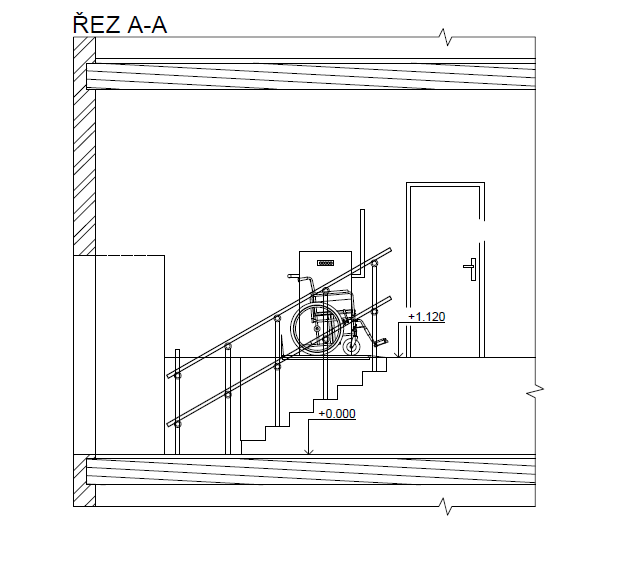 